 PICO Single Use Negative Pressure Wound Therapy (sNPWT): Step-Down              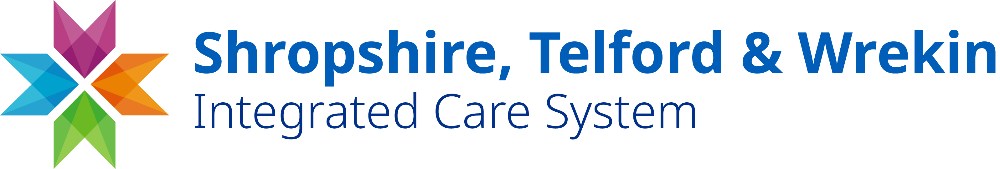 PICO sNPWT System has been shown to be capable of managing low to moderate exudate and deliver nominal -80mmHg therapeutic negative pressure in large wounds of depths up to 4.5cm when used with an appropriate NPWT filler as demonstrated in vitro1PICO Pump can be used with or without fillersA full assessment of the wound is recommended before considering whether it is appropriate to use a wound filler or to apply the PICO sNPWT dressing directly to the wound.Wounds greater than 0.5cm (1/4in) in depth are likely to require a foam or gauze negative pressure wound therapy filler to ensure adequate treatment of all the wound surfaces. Wounds greater than 2cm (3/4in) in depth must be treated with the use of a filler along with the PICO system to ensure adequate contact with the wound.Wounds types under 2cm that the use of a filler would be appropriate:The wound bed is unevenThere is underminingThe wound is a sinusUneven wound bedUndermining	Sinus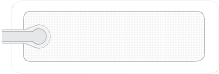 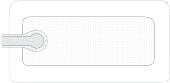 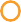 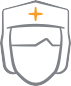 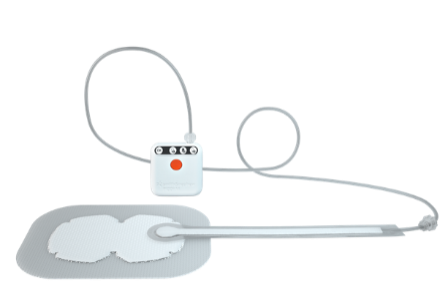 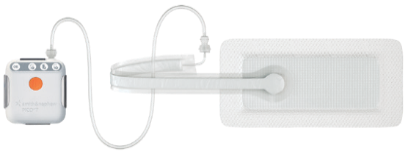 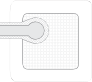 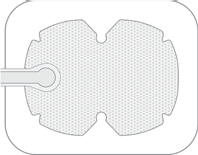 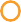 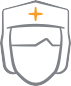 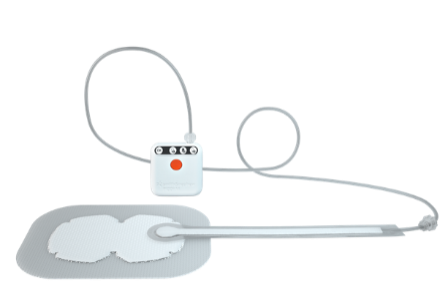 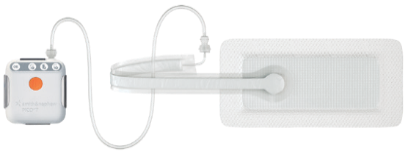 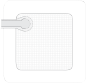 